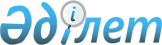 О присвоении наименований улицамРешение акима поселка Жана Каратон Жылыойского района Атырауской области от 10 июля 2018 года № 27. Зарегистрировано Департаментом юстиции Атырауской области 25 июля 2018 года № 4208
      В соответствии с подпунктом 4) статьи 14 Закона Республики Казахстан от 8 декабря 1993 года "Об административно-территориальном устройстве Республики Казахстан", с пунктом 3 статьи 37 Закона Республики Казахстан от 23 января 2001 года "О местном государственном управлении самоуправлении в Республике Казахстан" и на основании заключения ономастической комиссии Атырауской области от 11 мая 2018 года аким поселка Жана Каратон РЕШИЛ:
      1. Присвоить улицам в поселке Жана Каратон следующие наименования:
      1) улице №1 - наименование "Шаңырақ";
      2) улице №2 - наименование "Балбырауын";
      3) улице №3 - наименование "Азаттық";
      4) улице №4 - наименование "Айдын";
      5) улице №5 - наименование "Ақдала";
      6) улице №6 - наименование "Ақжол";
      7) улице №7 - наименование "Болашақ";
      8) улице №8 - наименование "Ақ отау";
      9) улице №9 - наименование "Ұлан";
      10) улице №10 - наименование "Кеңдала";
      11) улице №11 - наименование "Құлагер";
      12) улице №12 - наименование "Жібек жолы";
      13) улице №13 - наименование "Нұрлы мекен";
      14) улице №15 - наименование "Бірлік";
      15) улице №16 - наименование "Асылтас";
      16) улице №17 - наименование "Байтақ";
      17) улице №18 - наименование "Балауса"
      18) улице №19 - наименование "Ақ Жайық";
      19) улице №20 - наименование "Заңғар";
      20) улице №21 - наименование "Зерде";
      21) улице №22 - наименование "Мереке";
      22) улице №23 - наименование "Өркениет";
      23) улице №24 - наименование "Руханият";
      24) улице №25 - наименование "Темірқазық";
      25) улице №26 - наименование "Ақниет";
      26) улице №27 - наименование "Атақоныс";
      27) улице №28 - наименование "Балғын";
      28) улице №29 - наименование "Құс жолы";
      29) улице №30 - наименование "Ақсарай";
      30) улице №33 - наименование "Мерген";
      31) улице №34 - наименование "Аруана";
      32) улице №35 - наименование "Айбын";
      33) улице №36 - наименование "Алтыбақан";
      34) улице №37 - наименование "Көркемай";
      35) улице №42 - наименование "Аманат";
      36) улице №43 - наименование "Жұмбақтас";
      37) улице №44 - наименование "Арна";
      38) улице №45 - наименование "Шаттық";
      39) улице №46 - наименование "Айнабұлақ";
      40) улице №47 - наименование "Атакент";
      41) улице №48 - наименование "Алтай";
      42) улице №49 - наименование "Жусанды";
      43) улице №51 - наименование "Айнатас";
      44) улице №54 - наименование "Астана";
      45) улице №55 - наименование "Сәйгүлік";
      46) улице №56 - наименование "Құтмекен";
      47) улице №57 - наименование "Тәуелсіздік";
      48) улице №58 - наименование "Ырыс";
      49) улице №59 - наименование "Ордабасы";
      50) улице №60 - наименование "Шалқыма";
      51) улице №61 - наименование "Асқартау";
      52) улице №62 - наименование "Атамұра";
      53) улице №65 - наименование "Отан";
      54) улице №66 - наименование "Ықылас";
      55) улице №67 - наименование "Береке"; 
      56) улице №68 - наименование "Наурыз";
      57) улице №70 - наименование "Достық";
      58) улице №72 - наименование "Жерұйық";
      59) улице №73 - наименование "Көгал";
      60) улице №74 - наименование "Көкжар";
      61) улице №75 - наименование "Көктем"; 
      62) улице №77 - наименование "Қазына";
      63) улице №78 - наименование "Сарыарқа";
      64) улице №79 - наименование "Кеңарал"; 
      65) улице №80 - наименование "Егемен"; 
      66) улице №81 - наименование "Мәнгілік ел"; 
      67) улице №83 - наименование "Қайнар"; 
      68) улице №84 - наименование "Қанағат;
      69) улице №85 - наименование "Талды";
      70) улице №87 - наименование "Шұғыла";
      71) улице №88 - наименование "Ынтымақ"; 
      72) улице №90 - наименование "Майтөбе";
      73) улице №91 - наименование "Бастау";
      74) улице №94 - наименование "Ұлағат".
      2. Контроль за исполнением настоящего решения возложить на заместителя акима поселка Жана Каратон Жалгасбаевой Ш.К. 
      3. Настоящее решение вступает в силу со дня государственной регистрации в органах юстиции и вводится в действие по истечении десяти календарных дней после дня его первого официального опубликования.
					© 2012. РГП на ПХВ «Институт законодательства и правовой информации Республики Казахстан» Министерства юстиции Республики Казахстан
				
      Аким поселка 

К. Шаргабаев
